Technical working party for vegetablesForty-Seventh Session
Nagasaki, Japan, May 20 to 24, 2013Revision of document TGP/8: Part II: Techniques Used in DUS Examination, 
New Section: Examining Characteristics Using Image AnalysisDocument prepared by the Office of the 	The purpose of this document is to report on:	(a)	UPOV Questionnaire on software and hardware used for image analysis;	(b)	AIM software for Image Analysis; and	(c)	development of document TGP/8: Part II: Techniques Used in DUS Examination, 
		New Section: “Examining Characteristics Using Image Analysis”.Background	The Technical Committee (TC), at its forty-eighth session, held in Geneva from March 26 to 28, 2012, considered the proposal for New Section:  “Examining Characteristics Using Image Analysis,” on the basis of document TC/48/19 Rev. “Revision of document TGP/8 Trial Design and Techniques Used in the Examination of Distinctness, Uniformity and Stability”, Annex VII. The TC agreed to the development of a questionnaire by Mr. Gerie van der Heijden (Netherlands), the Technical Working Party on Automation and Computer Programs (TWC) Chairman and the Office of the Union, concerning software and hardware used for image analysis, which would be issued to the TC and TWC representatives of UPOV members.  The results of the questionnaire were presented to the TWC at its thirtieth session, held in Chisinau, Republic of Moldova, from June 26 to 29, 2012 (see document TC/48/22 “Report on the Conclusions”, paragraph 56).UPOV Questionnaire on software and hardware used for image analysis	The TWC, at its thirtieth session, held in Chisinau, from June 26 to 29, 2012, received a presentation by an expert from the , entitled “Survey on Software and Hardware used for Image Analysis”, which is reproduced in document TWC/30/39. The TWC agreed that information from  and  should be included in that document (see document TWC/30/41 “Report”, paragraph 79).	Annex I to this document contains the analysis of UPOV Questionnaire on Image Analysis presented in document TWC/30/39 and the information provided by  and .	The TWV is invited to note the information on software and hardware used for image analysis, as set out in Annex I to this document.AIM software for Image Analysis	The AIM software for image analysis is considered in document TWV/47/7 “Exchangeable software”.	The TWV is invited to note that the AIM software for image analysis is considered in document TWV/47/7 “Exchangeable software”.Document TGP/8: Part II: Techniques Used in DUS Examination, New Section: “Examining Characteristics Using Image Analysis” 	The TC, at its forty-eighth session, considered the proposal for New Section 12: “Examining Characteristics Using Image Analysis in document TGP/8. The TC agreed that Subsection 12.1 “Introduction” of New Section: “Examining Characteristics Using Image Analysis” should be reworded to explain that image analysis would be an alternative method for observing a characteristic, rather than a principal method for observing a characteristic. The TC agreed that the TWC should develop Subsection 12.3 “Guidance on the use of image analysis” and agreed that a new section should be prepared on the basis of the discussion on documents TWC/29/19 “Image Analysis for DUS in the United Kingdom”, TWC/29/21 “The Use of Image Tool in Measurements of Grain Length of Rye (Secale cereale L.), TWC/29/27 “Image Analysis in the Czech Republic” and TWC/29/29 “Image Analysis in the Netherlands”.  The drafters would be experts from  (first drafter),  ,  and the  (see document TC/48/22 “Report on the Conclusions”, paragraphs 56 to 58).	The TWC, at its thirtieth session, agreed that a draft for New Section - Examining Characteristics Using Image Analysis for document TGP/8 “Trial Design and Techniques Used in the Examination of Distinctness, Uniformity and Stability” should be prepared, by an expert from the Netherlands in collaboration with an expert from the European Union, for the TWP sessions in 2013 (see document TWC/30/41 “Report”, paragraph 80).	The TC, at its forty-ninth session, held in Geneva, from March 18 to 20, 2013, noted the plans for the development of a New Section: “Examining Characteristics Using Image Analysis” for inclusion in document TGP/8, Part II: Techniques Used in DUS Examination, as set out in paragraphs 8 and 9 of document TC/49/33 “Revision of document TGP/8: Part II: Techniques Used in DUS Examination, 
New Section: Examining Characteristics Using Image Analysis”.	The experts from the  and the European Union responsible for drafting the new section proposed that the first draft be presented only to the TWC in 2013, and not to the other Technical Working Parties (TWPs) to be held in 2013.	The TWV is invited to note that a draft of the new section “Examining Characteristics Using Image Analysis” for document TGP/8 will be presented to the TWC in 2013.[Annexes follow]ANALYSIS OF UPOV QUESTIONNAIRE ON IMAGE ANALYSIS Prepared by Gerie van der Heijden ()INTRODUCTION1.	A questionnaire on image analysis (see Appendix I to this Annex, which was an Annex to E-12/106) was sent to the UPOV members in April 2012. The aim of the questionnaire was to gain insight in the frequency and way of use of image analysis in the different member states. 2.	The questionnaire was returned by 21 UPOV members. The  returned two questionnaires, one from England (NIAB) and one from Scotland (SASA), so there were 22 questionnaires in total. For sake of simplicity,  and  are here treated as two different respondents. Results are shown in Appendix II to this Annex.USE AND PURPOSE OF IMAGE ANALYSIS3.	In total ten respondents stated that image analysis is being used on a routine basis in their work, where  also uses it non-routine.  only uses it for non-routine purposes at the moment. Ten respondents do not use image analysis and have no further plans to use it, one country ( Republic of Moldova) has plans to use it (see Figure 1 and Appendix II to this Annex).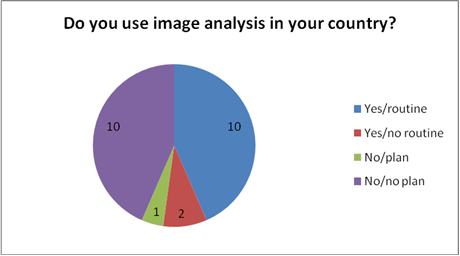 4.	The main purpose of image analysis is for DUS assessment. It is only occasionally used for variety description, finding common knowledge varieties or supporting evidence (see Figure 2 and Appendix II). 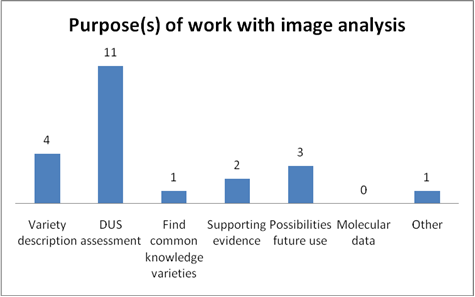 CROPS AND CHARACTERISTICS5.	The crops for which image analysis is being used are (in alphabetic order):6.	Image analysis is mainly being used to measure the size and shape of seeds, leaves and roots/bulbs. A few ornamental crops like Pelargonium and Impatiens are listed. Also for these crops, the characteristics are size and shape related.  is the only country that uses it for color. No characteristics were mentioned which measure texture or variegation patterns.7.	All respondents who use image analysis on a routine basis, use it as intermediate data for the DUS decision.  also uses it to store information for future use.TECHNICAL ISSUES8.	Eight respondents use a camera, five respondents use a scanner (two respondents use both options). All use a regular PC or workstation.9.	Every UPOV member has its own software system. Most respondents use commercially available software or open source software which they have adopted themselves. Only  uses off-the-shelf software. In some cases the software can be made available to other UPOV members (under conditions). See Appendix II for details.10.	The size of the data is hardly limiting with current disks. The largest reported database is about 300 GB.RECORDING CONDITIONS11.	All respondents use some form of calibration for determining the size of an object. In general the lighting conditions are also standardized and verified. Color calibration is not mentioned.[Appendix I follows]UPOV QUESTIONNAIRE ON IMAGE ANALYSIS AS SENT TO UPOV MEMBERS	Please complete the following questions. You can attach a separate sheet(s) to provide a more complete answer if necessary (e.g. if you have different projects/purposes with image analysis).Name of person answering the questionnaire: …………………………………….……………….…Country:……………………………………………………………….……………………………………Organization…….…………………………………………………………………....……………………Contact Information:Address: …………………....………………….........................……………………….……Tel:………………………...............……..…  Fax:……….....................…………….….……E-Mail: …………………............................................................................………..….……I. GENERAL QUESTIONS1. Use of image analysis in your countryYesRoutine-basisNon routine-basisNoPlanning to useNo plans to use* If the answer to the above question is “Yes”, please go to the following questions. Otherwise please just return this sheet to the designated persons shown at the bottom of the circular. 2. UPOV Technical Working Party(ies) and document references in which information has previously been provided:BMT		[ document reference:		e.g. BMT/XX/XX ]TWA		[ document reference:				       ]TWO		[ document reference:				       ]TWV		[ document reference:				       ]TWF		[ document reference:				       ]TWC		[ document reference:				       ]TC		[ document reference:				       ]CAJ		[ document reference:				       ]3. Purpose(s) of the work with image analysis: Variety descriptionDUS assessmentTo find varieties of common knowledge to compare with candidate varieties in the DUS growing trialsSupporting evidence in selected casesTo evaluate possibilities of the method for future useMolecular data (e.g. banding patterns in electrophoresis gels)Other purpose, (please provide details):4. Application of image analysis (species, characteristics, etc.)5. Status of the image analysis data: Provided by breeder for information on voluntary basis Compulsory requirement for the breeder as part of the applicationAs intermediate data to obtain information before the DUS decisionTo keep as retrievable information for use in other studiesOther status, namely (please provide details):6. Please provide a short indication of the costs and savings involved in applying image analysis. 7. Please provide other remarks, if any.II. TECHNICAL QUESTIONS* In the case  of another person(s) (e.g. IT technicians) answering the following questions, please specify below the person’s name, organization/title, telephone, fax number and e-mail address in order for us to contact them when necessary:……………………………………………………………………………………………………………………….1. Hardware used (make, model, type, etc.) by steps:To obtain images: ......	To keep and process data: ......	To show images on screen or paper: .......2. Software used (make, title, version, etc.) by steps:To obtain images:	To keep and process data: 	To show images on screen or paper	3. Is the hardware/software commercially available?       (To obtain images)Yes, from …………………………………...………………………………………………………. Partially, we added own routines/macrosNo, specifically developed       (To keep and process data)Yes, from ………………………………………………………………...…………………………. Partially, we added own routines/macrosNo, specifically developed       (To show images on screen and paper)Yes, from ………………………………………...…………………………………………………. Partially, we added own routines/macrosNo, specifically developed4. With regard to the software specifically developed for you, is it also available to other UPOV members? YesNoUnder certain conditions (please specify the condition below)5. Please summarize the recording conditions (standardization of light, sampling density, camera type, calibration procedure, etc.)6. Approximate volume of data kept (either Megabytes, or number of varieties, number of features, number of images, etc.)7. Other remarks (if any):NB:  If you use image analysis for other work than variety testing (seed testing, checks for purity in maintenance, etc.) and you are willing to give information, please do so.Please return the completed questionnaire no later than May 11, 2012 by e-mail to:[Appendix II follows]Results of UPOV questionnaire on Image Analysis*) Respondents in grey area have provided more information. See following pages.Application: Pea: leaves, stipules, standards, sepalesOilseed rape: petals, cotyledonsTechnicalApplication:Rape seed:  Cotyledon, Petals and SiliquaBarley:  Ear length, Ear length of awnsWheat.  Ear lengthCost/saving:Total cost for hard and software of applying image analysis are approximately 20.000 euros. Cost savings are mainly obtained in the image analysis of Rape seed characteristics of the siliqua. An advantage using image analysis is that it is possible to retrieve the image of the actual recorded data.Technical:Applications:Pea, pelargonium, impatiens, willow (leaves)Rape, mustard, fodder radish (leaves, flowers)Red clover (Cotyledon leaves, first leaves)Costs/savings: Depending on crop and object savings are higher than costs.Other remark: There is a need for a programmer with special knowledge how (at least part-time). It is possible to scan images at first and to make measurements later when there is more time therefore.Technical:Application: grain length Cost/savings:After arranging the seeds for the picture and taking of photographs, the analysis takes only a portion of time compared to manual measurements. Accurate costs and savings of IA has not been done, but roughly 10-20% of time is needed by using IA in these measurements.ApplicationCrops: Carrot, Rape, Ornamentals, Seed/Grains various crops, Wheat, Barley, Maize, Oat, Pea. Characters:Width, Length, Area, perimeter, Curve length, Curve Width, Color, Mean distance, fineness of foliage, attack disease on leaves, how plant cover the ground, …ApplicationRice: grain sizeCosts/savings:  Cost of system (software+scanner) € 8000.Technical:The Applications:Flax : length, width of seed; Under contruction: length, width and ratio length/width of boll Sugar beet: length, width, area cotyledons:French beans and Running beans:  length (excluding beak), width, total length and degree of curvature of pod; length of beakPea: length, width, degree of curvature of podCarrot: length, max. width, ratio length/width, width of crown, form factor, mean width, ratio width/length of root; Under construction: root shape TechnicalApplications:Our application is measuring 8 characteristics of oilseed rape and white mustard using scanned bitmap pictures. Results are written to databaseTechnical:Applications:Characteristics of grain (length and width) in rice, chickpea, etcTechnical:Remark:We are using a seed scanner for analysis of "other species" in cereals. This machine uses image analysis (a camera connected to a computer with programs for the different cereal species) for distinguishing between the seed in the sample and other seeds. In a sample it sorts out around 10% of the seeds, both of other seeds and seeds that are somehow considered not OK, so instead of manually going through 1000 gr the analyst can go through around 100 gr. This saves a lot of time. The scanner can be loaded with up to 30 samples and works even during nights. (NIAB)Applications:Oilseed.rape: cotyledon measurements; Oilseed.rape: siliqua measurements;  Oilseed.rape: flower measurements; Field.Bean: leaf measurements; Field.Bean: siliqua measurements;Technical: (SASA)Applications:Pea: Stipule. measurement, Petiole. measurement, Pod measurement, Peduncle measurement; Leaflet measurement, Seed shape measurement;Parsnip: Root measurement;Brassica crops: Cotyledon measurement;Brussels Sprout: Sprout measurement; Watercress: Foliage measurement;Costs/savings:Automated image measurements perform at least as well as manual measurements. Overall costs between manual (more recording) and imaged (more collection) measurements are about the same – but IA enables measured characters to be recorded which could not be done manually (e.g. leaflet area). Image library becomes available 1) For reference; 2) For data checking 3) for subsequently developed charactersOther remark:We have downloaded a copy of the freely available Image-J software and have used it to investigate the possibility of assessing seed shape in large seeded crops but as yet we have not used this method in relation to variety testing.Technical: [Annex II follows]AIM:  MANAGEMENT OF IMAGE ANALYSIS – EXPERIENCE FROM [End of Annex II and of document]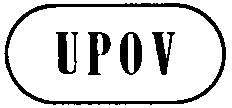 ETWV/47/20ORIGINAL:  EnglishDATE:  May 2, 2013INTERNATIONAL UNION FOR THE PROTECTION OF NEW VARIETIES OF PLANTS INTERNATIONAL UNION FOR THE PROTECTION OF NEW VARIETIES OF PLANTS INTERNATIONAL UNION FOR THE PROTECTION OF NEW VARIETIES OF PLANTS GenevaGenevaGenevaBarleyBrassica cropsBrussels sproutsCarrotField beanFlaxFodder radishFrench beanImpatiensMaizeOatsOilseed rapeOnionOrnamentalsParsnipPeaPelargoniumRapeRed cloverRiceRunning beansSeeds/grains various cropsSugar Beet (cotyledon)WatercressWheatWhite mustards (leaves)VAN DER HEIJDEN, Gerie with copies to:Biometris, Wageningen-URDroevendaalsesteeg 16708PB, NL-WageningenNETHERLANDSTel:  +31 317 480 750Fax:  +31 317 483 554E-mail:  gerie.vanderheijden@wur.nlMARKKANEN, SamiControl DepartmentSeed Certification UnitFinnish Food Safety Authority EVIRAFIN-32201 Loimaa, FinlandTel : +358 7829 45 43Fax : +358 77 25 317E-mail: sami.markkanen@evira.fiUPOV34, chemin des ColombettesP.O.Box 16CH-1211 Geneva 20SWITZERLANDTel: (41) 22 338 9111Fax : (41) 22 733 03 36E-mail : upov.mail@upov.int1.Use of image analysis1.Use of image analysis1.Use of image analysis1.Use of image analysis2. UPOV Document3. Purpose3. Purpose3. PurposeMember stateYes routineYes no routineNo/
planNo/ No planVariety descriptionDUS assessmentOther*1TWC/29/271*111*1TWO/29/171Common knowledge varieties1TWC/29/21111TWC/30/311Future use and VCU11*111111*1TWC/29/2911Supporting evidence1*1111*111*1
(NIAB) *1TWC/29/1911Supporting evidence
(SASA) *1TWA 33/10,
TWC 22/7,
TWC 26/21 REV,
TWC 29/19 (Image-in),
TWC 19/6 (Visor)111. Hardware camera1. Hardware processing1. Hardware displaySceye 3rd generation, proprietary light systemcommon PCcommon PC2. Software recording2. Software processing2. Software display/print2. Software display/print3. Commercially available4. Available to other membersSceyeMatlab computational system, core + Image analysis toolbox (http://www.mathworks.com/)outputs of Matlab are saved as common image files, no special software is requiredoutputs of Matlab are saved as common image files, no special software is requiredCapture: http://www.sceye.eu/en/products/product-history. Process: partially, added ownNo5. Recording conditions6. Volume of data7. Other remarksImage obtained in dark chamber, resolution 300 pt, calibration using coin.Per year: Pea 5 GB, Oilseed rape 20 GB. Image analysis in the  is still under development, primary goal: resting suitable characteristics for pea and oilseed rape1. Hardware camera1. Hardware processing1. Hardware displayPC and flatbed scanner (plustec A3)PCPC2. Software recording2. Software processing2. Software display/print3. Commercially available4. Available to other membersVideometer image analysis prograVideometer image analysis prograMicrosoft picture viewerNo, specifically developedPossible to buy if you contact: http://videometer.com/ with a reference to The Danish AgriFish Agency, Department of Variety Testing5. Recording conditions6. Volume of data7. Other remarksThe material samples (cotyledon and petals) shall be fixed on paper with adhesive plastic foil. The paper has preprinted barcode, plot number etc.. The paper with the fixed the material are put in the flatbed scanner. Before image analysis of each characteristic can begin the software should calibrated using a calibration sheet from the developer Approximately 14 Gb per year1. Hardware camera1. Hardware processing1. Hardware displayflatbed scanner, digital camera HP workstation xw440019” monitor2. Software recording2. Software processing2. Software display/print3. Commercially available4. Available to other membersstandard software (scanner, digital camera)SCIL-Image with self-programmed routinesJAVA program to retrieve images from databaseRecording: Yes, from HP and Canon. Process: no. Display: partiallyNo5. Recording conditions6. Volume of data7. Other remarksScanner: scan calibration circle (Ø12cm) to get the resolution
we don’t use the color information
digital camera: flash (ring flash) and background light2011: 80 GB image data (14.300 files)1. Hardware camera1. Hardware processing1. Hardware displayCanon EOS 500DPCDell screen2. Software recording2. Software processing2. Software display/print3. Commercially available4. Available to other members¨    UTHSCSA ImageTool for Windows Version 3.0Windows picture managerCapture: in camera shops, Process: downloadable from http://compdent.uthscsa.edu/dig/itdesc.html, Display: Windows Office 20125. Recording conditions6. Volume of data7. Other remarksCalibration: Seeds are kept close to each others in the picture to avoid distortion by the objective. The ruler is used for calibration of the scale in the picture before taking the analysis picture. Scale of 1 cm is included in each varietys pictures for calibration in the IT program130 MB/each DUS year1. Hardware camera1. Hardware processing1. Hardware displaydifferent cameras (Nikon, Canon, Sony, HP,  ) and scanners (Epson, HP)HP workstation HP workstation2. Software recording2. Software processing2. Software display/print3. Commercially available4. Available to other membersstandard software (scanner, digital camera)Aim Software (Own development) + ImageJ (with own macros, plugins)Aim softwareYes, from GEVESYes5. Recording conditions6. Volume of data7. Other remarks1. Hardware camera1. Hardware processing1. Hardware displayScanner Epson Perfection V7000PCNormal monitor2. Software recording2. Software processing2. Software display/print3. Commercially available4. Available to other membersWinseedle 2010aWinseedle 2010aWinseedle 2010aYes, Regent instrumentsCommercially available5. Recording conditions6. Volume of data7. Other remarksWinseedle comes with an optical scanner and a special lighting system that minimizes shadows1. Hardware camera1. Hardware processing1. Hardware displayD90 + AF-S Nikkor 18-105mm/3.5-4.5 HP CompaqHP Compaq2. Software recording2. Software processing2. Software display/print3. Commercially available4. Available to other membersNKremote 1.2 software for Windows ImageJ with custom made plugin.Windows Excel,
Genstat for statistical analysisMicrosoft Office Picture ManagerCamera hardware/software commercially available; Processing: ImageJ specifically developed. Windows Office and Genstat commercially available (own routines added)To be discussed5. Recording conditions6. Volume of data7. Other remarksCalibration with use of calibration disc.
Standardization of light – variable per crop, determination of the exposure of the photographed objects  (shutter time, diaphragm and the quantity of light) is based on the histogram which is available via the software (NKremote) for the camera.
 Specific requirements per crop such a orientation of the objects, e.g. carrot all carrots need to be oriented horizontal.1. Hardware camera1. Hardware processing1. Hardware displayHP Scanjet 48502. Software recording2. Software processing2. Software display/print3. Commercially available4. Available to other membersHP SoftwareSkaner-StenSkaner-StenProcess and display: specifically developedNo5. Recording conditions6. Volume of data7. Other remarksCalibration: we have to scan the model of colour and size and test it using “Skaner” application.about 1000 images per year, (6GB per year)1. Hardware camera1. Hardware processing1. Hardware displayCOLOR VIDEO CAMERA; MODEL: JVC TK-C1481BCOMPUTER: DELL DIMENSION DIM5000, INTEL  PENTIUM4 3GHZ, 256 MB RAMLCD MONITOR; DELL E1705C2. Software recording2. Software processing2. Software display/print3. Commercially available4. Available to other membersMIP 4 ADVANCED 5.01.02MIP 4 ADVANCED 5.01.02MICROSOFT EXCEL 2007Yes, from Digital Image Systems (DIS)No5. Recording conditions6. Volume of data7. Other remarksLIGHT= 2 36W
SAMPLING DENSITY: 12 – 50 grains for variety
CAMERA TYPE: color video camera
CALIBRATION PROCEDURE: We use a ruler as reference and we follow the calibration instructions of the program.approx 50 KB per variety1. Hardware camera1. Hardware processing1. Hardware displayDigital SLR (Olympus E-1 camera), Kaiser R2-CP Image Capture SetOptiplex 788, quadcore  with 64 Bit operating systemDual PC monitors2. Software recording2. Software processing2. Software display/print3. Commercially availble4. Available to other membersBespoke program Analysis application written in C++ and Olympus Studio ControllerBespoke program Analysis application written in C++ and Olympus Studio ControllerBespoke program Analysis application written in C++ and Olympus Studio ControllerNoNo5. Recording conditions6. Volume of dataThe Digital System is based on a digital camera using 2 11w lights @ 6000k which equate to natural light. The camera is suspended above a level surface. A reference object is incorporated into every picture. The IA program links with the  studio Controller. The controller has special routines to handle camera aperture white noise etc. The linkage program has been specifically adapted by a consultant to allow menu driven options for each crop and to allow the entry of plot numbers. Once the controller has taken a picture the file is downloaded and re- opened by the IA program running in the background. The IA program will automatically analyze the picture and store the results in a data file. This allows the user to move any touching or irregular objects, thus equating to a live system. However the Controller can be used in isolation, storing the images to be batch processed at a later time. Once all plots have been photographed and analyzed via the batch process, thumbnail images can be examined and any outliers can be removed.300 GB 1. Hardware camera1. Hardware camera1. Hardware processing1. Hardware processing1. Hardware display1. Hardware displayCanon EOS 450 DSLR (lab)  Nikon D700 DSLR (studio)Canon EOS 450 DSLR (lab)  Nikon D700 DSLR (studio)SASA networkSASA networkSASA network PCs (Dell) and printers (various SASA network PCs (Dell) and printers (various 2. Software recording2. Software processing2. Software processing2. Software display/print2. Software display/print3. Commercially available3. Commercially available3. Commercially available4. Available to other members4. Available to other membersCanonImag-in’ Automatic Measurement Program (Biomathematics and Statistics Scotland) and ‘Portfolio’ v8.5 image database (Extensis).Imag-in’ Automatic Measurement Program (Biomathematics and Statistics Scotland) and ‘Portfolio’ v8.5 image database (Extensis).PortfolioPortfoliocamera and display yes, processing software nocamera and display yes, processing software nocamera and display yes, processing software noNoNo5. Recording conditions5. Recording conditions5. Recording conditions5. Recording conditions5. Recording conditions5. Recording conditions5. Recording conditions6. Volume of data6. Volume of dataThe Digital System is based on a digital camera using 2 11w lights @ 6000k which equate to natural light. The camera is suspended above a level surface. A reference object is incorporated into every picture. The IA program links with the  studio Controller. The controller has special routines to handle camera aperture white noise etc. The linkage program has been specifically adapted by a consultant to allow menu driven options for each crop and to allow the entry of plot numbers. Once the controller has taken a picture the file is downloaded and re- opened by the IA program running in the background. The IA program will automatically analyze the picture and store the results in a data file. This allows the user to move any touching or irregular objects, thus equating to a live system. However the Controller can be used in isolation, storing the images to be batch processed at a later time. Once all plots have been photographed and analyzed via the batch process, thumbnail images can be examined and any outliers can be removed.The Digital System is based on a digital camera using 2 11w lights @ 6000k which equate to natural light. The camera is suspended above a level surface. A reference object is incorporated into every picture. The IA program links with the  studio Controller. The controller has special routines to handle camera aperture white noise etc. The linkage program has been specifically adapted by a consultant to allow menu driven options for each crop and to allow the entry of plot numbers. Once the controller has taken a picture the file is downloaded and re- opened by the IA program running in the background. The IA program will automatically analyze the picture and store the results in a data file. This allows the user to move any touching or irregular objects, thus equating to a live system. However the Controller can be used in isolation, storing the images to be batch processed at a later time. Once all plots have been photographed and analyzed via the batch process, thumbnail images can be examined and any outliers can be removed.The Digital System is based on a digital camera using 2 11w lights @ 6000k which equate to natural light. The camera is suspended above a level surface. A reference object is incorporated into every picture. The IA program links with the  studio Controller. The controller has special routines to handle camera aperture white noise etc. The linkage program has been specifically adapted by a consultant to allow menu driven options for each crop and to allow the entry of plot numbers. Once the controller has taken a picture the file is downloaded and re- opened by the IA program running in the background. The IA program will automatically analyze the picture and store the results in a data file. This allows the user to move any touching or irregular objects, thus equating to a live system. However the Controller can be used in isolation, storing the images to be batch processed at a later time. Once all plots have been photographed and analyzed via the batch process, thumbnail images can be examined and any outliers can be removed.The Digital System is based on a digital camera using 2 11w lights @ 6000k which equate to natural light. The camera is suspended above a level surface. A reference object is incorporated into every picture. The IA program links with the  studio Controller. The controller has special routines to handle camera aperture white noise etc. The linkage program has been specifically adapted by a consultant to allow menu driven options for each crop and to allow the entry of plot numbers. Once the controller has taken a picture the file is downloaded and re- opened by the IA program running in the background. The IA program will automatically analyze the picture and store the results in a data file. This allows the user to move any touching or irregular objects, thus equating to a live system. However the Controller can be used in isolation, storing the images to be batch processed at a later time. Once all plots have been photographed and analyzed via the batch process, thumbnail images can be examined and any outliers can be removed.The Digital System is based on a digital camera using 2 11w lights @ 6000k which equate to natural light. The camera is suspended above a level surface. A reference object is incorporated into every picture. The IA program links with the  studio Controller. The controller has special routines to handle camera aperture white noise etc. The linkage program has been specifically adapted by a consultant to allow menu driven options for each crop and to allow the entry of plot numbers. Once the controller has taken a picture the file is downloaded and re- opened by the IA program running in the background. The IA program will automatically analyze the picture and store the results in a data file. This allows the user to move any touching or irregular objects, thus equating to a live system. However the Controller can be used in isolation, storing the images to be batch processed at a later time. Once all plots have been photographed and analyzed via the batch process, thumbnail images can be examined and any outliers can be removed.The Digital System is based on a digital camera using 2 11w lights @ 6000k which equate to natural light. The camera is suspended above a level surface. A reference object is incorporated into every picture. The IA program links with the  studio Controller. The controller has special routines to handle camera aperture white noise etc. The linkage program has been specifically adapted by a consultant to allow menu driven options for each crop and to allow the entry of plot numbers. Once the controller has taken a picture the file is downloaded and re- opened by the IA program running in the background. The IA program will automatically analyze the picture and store the results in a data file. This allows the user to move any touching or irregular objects, thus equating to a live system. However the Controller can be used in isolation, storing the images to be batch processed at a later time. Once all plots have been photographed and analyzed via the batch process, thumbnail images can be examined and any outliers can be removed.The Digital System is based on a digital camera using 2 11w lights @ 6000k which equate to natural light. The camera is suspended above a level surface. A reference object is incorporated into every picture. The IA program links with the  studio Controller. The controller has special routines to handle camera aperture white noise etc. The linkage program has been specifically adapted by a consultant to allow menu driven options for each crop and to allow the entry of plot numbers. Once the controller has taken a picture the file is downloaded and re- opened by the IA program running in the background. The IA program will automatically analyze the picture and store the results in a data file. This allows the user to move any touching or irregular objects, thus equating to a live system. However the Controller can be used in isolation, storing the images to be batch processed at a later time. Once all plots have been photographed and analyzed via the batch process, thumbnail images can be examined and any outliers can be removed.300 GB 300 GB 